STUDENT SERVICES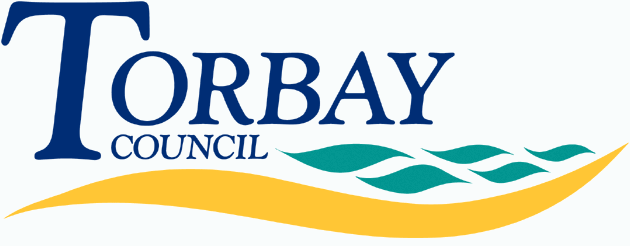 Children starting in reception at primary school in September 2019 (on time applications)Below are the admissions criteria (in descending order of priority) together with the number of places offered under that criterion:Last place offeredWarberry Church of England AcademyAdmission number: 60Total number of preferences for places91First preferences considered46First preferences offered (percentage offered)46 (100%)Second preferences considered32Second preferences offered (percentage offered)7 (22%)Third preferences considered 13Third preferences offered (percentage offered)0 (0%)CriterionNumber of places offeredChildren who have an Education, Health and Care Plan or a Statement of Special Educational Needs where the Academy is named.0A ‘looked after child’ or a child who was previously looked after but ceased to be so because they were adopted or became subject to a child arrangements order or special guardianship order.0Children based on their exceptional medical or social needs.0Children with a sibling attending the Academy at the time of application.24Children of staff where the member of staff has been employed at the school for more than two years when the application is made.0Other children for whom an application for the school has been received.29TOTAL53Children allocated to school closest to home address with space available where preferred school(s) cannot be offered1TOTAL CHILDREN OFFERED A PLACE54ReasonDistance from school (if used as tie-break)Children allocated to school closest to home address with space available where preferred school(s) cannot be offeredn/aNumber of places still available on National Offer Day6